232/1PHYSICSPAPER 1MARKING SCHEMEDiameter of wire  = 	1.33Radius of wire 1.33÷21=0.67cm1To increase the time take to come to a stop which reduces the rate of change of momentum or reducing the impulsive force producing a small reaction on him by floor1Clean water has a high surface tension addition of detergent  reduces/breaks/lowers the surface tension 1Upthrust = weight + Tension11T =1240N 1A1V1=A2V21=x20x1V2=1Pressure is developed at the point of application of the force. 1Since the liquid is incompressible, pressure is uniformly transmitted and force is generated.1Hydraulic machines (brakes, press,lift)1F=	1				V=4.00m/s1e=4.25-4.00=0.25mF=Ke75=0.25k1K=300N/m1The level of water in the tube first drops and then rises. 1Due to expansion of the glass boiling tube.1The c.o.g is raised when the carrier is at the top lowering the stability.1Copper a good conductor of heat conducts the heat away hence paper does not char/burn.1Wx5=4x20√W=√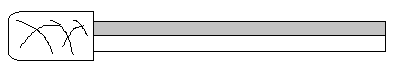 The temperature at which the volume/ pressure/K.E of a gas is assumed to be zero.1Reducing the volume increases the number of collisions of gas particles with the walls of the container per unit time.1Therefore the rate of change of momentum will also increase leading an increase in pressure.1I   -Serves as a pointer to the volume on scale or     - To trap the gas in the tube or-A drying agent for the gas1II  -To make the temperature of the bath uniform.1Heat the bath and record the temperature and height/volume of air trapped at suitable temperature interval.1 Plot  a graph of volume/height against temperature.1 The graph is a straight line indicating proportional change in volume and temperature. 1See sketch on grid.  				P1V1=P2V2 1X=1Introduce the oil drop on the water surface. The surface tension of water reduces and the  net force1 of the surrounding water pulls oil molecules outwards hence spreading.1Ah=volume1                           1h=1	Oil patch is a perfect circle, a monolayer1Oil drop is perfect sphere1To make boundary of oil patch visible orTo reduce surface tension of water1Trapping oil in a loop of wire and holding it against a mm scale.1View the oil drop under a magnifying lens (glass) to enable correct measurement of  diameter.1 orRun known number of drops of oil from a burette, obtain the volume of one drop (volume run out/number of drops). 1 Then use the formula  to obtain the radius hence the diameter. 1           u = vai) h1   45= 1       or             u=   T=3sec      1                                           = 30m/s1                                                               V   = u-gt1                                                               O   = 30-10t, 1t=3sec1T  =2t          s  = vt    =2(3)           = 50x6√1=6sec1       = 300m√1 a )V.R1                    =             But sin=V.R=1  =1 65=  x 100 √1 65=MA=1.31Energy is lost in overcoming frictional  force on the inclined surface/plane1V.R=4M.A increases as the load increasesP.E 	 K.E		heat+sounda) This is the quantity of heat required to raise the temperature of unit mass of substance by one kelvin or one degree Celsius.1Some of the heat is used to warm the insulating cover and surrounding area.1The heater was still hot (at a higher temperature than the block) continues heating before cooling.1Power supplied= IV=10x22=220W1	OR	Slope= 			Pt=VIt =Mc 1Pt=Mc						22 x 10 x 180 = 2x  c x 22 1	M=2kgC=				c = 900J/kgK 1Heat lost to the surrounding,1 heat used to warm up the insulating cover and thermometer1 or heat is lost to warm insulating cover and thermometer.=  √1					 = √1							       = 1400√1